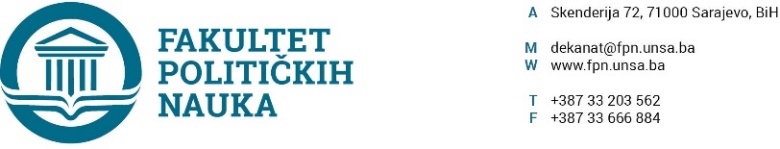 Broj: 02-1-    -1/19Datum, 12.09.2019. godineNa osnovu člana 104. Statuta Univerziteta u Sarajevu, a na zahtjev studenata studija 4+1 i po prethodnoj saglasnosti sekretara, Vijeće Fakulteta političkih nauka Univerziteta u Sarajevu na sjednici održanoj 12.09.2019. godine  donosi ODLUKUO produženju roka za prijavu, ocjenu i odbranu završnih/magistarskih radova (studij 4+1) Član 1.Za generacije studenata studija (4+1) upisane 2008/2009, 2009/2010., 2012/2013., 2014/2015., 2015/2016. i 2016/2017. produžuje se rok za polaganje ispita, prijavu, ocjenu i odbranu završnih/ magistarskih radova do 30.09.2020. godine. Član 2.Odluka stupa na snagu danom donošenja.Obrazloženje:Odsjeci Fakulteta političkih nauka  Univerziteta u Sarajevu ( Politologija, Sociologija, Žurnalistika/Komunikologija, Sigurnosne i mirovne studije i Socijalni rad) podržali su zahtjev studenata studija 4+1, a koji se odnosi na produženje roka  za polaganje ispita, prijavu, ocjenu i odbranu završnih/magistarskih radova (4+1) do 30.09.2020. godine. Shodno navedenon, donijeta je Odluka kao u gore navedenom.                                                                                                                                             DEKANAkt obradio i kontrolisao : Umihana Salčin                                                  _________________                                                                                                                              Prof.dr. Šaćir Filandra Akt odobrio: prof.dr. Mirza SmajićDostaviti: - www.fpn.unsa.ba;- Stručnom saradniku za PDS;- evidencija Vijeća Fakulteta                